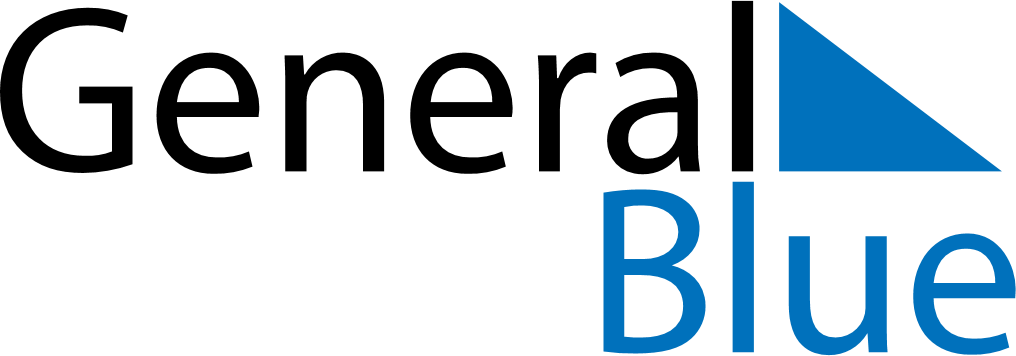 October 2023October 2023October 2023October 2023October 2023October 2023JamaicaJamaicaJamaicaJamaicaJamaicaJamaicaSundayMondayTuesdayWednesdayThursdayFridaySaturday123456789101112131415161718192021National Heroes Day22232425262728293031NOTES